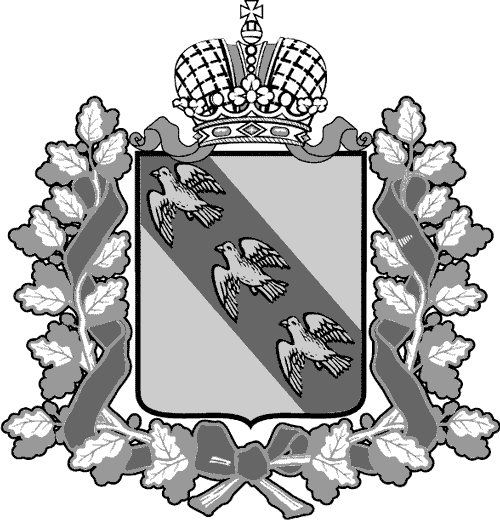 РОССИЙСКАЯ ФЕДЕРАЦИЯ АДМИНИСТРАЦИЯ КУРСКОЙ ОБЛАСТИКОМИТЕТ ТРАНСПОРТА И АВТОМОБИЛЬНЫХ ДОРОГ КУРСКОЙ ОБЛАСТИПРИКАЗг. Курск 14.07.2021                                            № 178О внесении изменений в приказ комитета 
транспорта и автомобильных дорог
Курской области от 27.11.2020 № 278В целях организации работы, направленной на выявление личной заинтересованности государственных гражданских служащих Курской области, замещающих должности государственной гражданской службы Курской области в комитете транспорта и автомобильных дорог Курской области, при осуществлении закупок товаров, работ, услуг, руководствуясь Федеральным законом от 25.12.2008 № 273-ФЗ «О противодействии коррупции»,  ПРИКАЗЫВАЮ:Внести в приказ комитета транспорта и автомобильных дорог Курской области от 27.11.2021 № 278 изменение, изложив пункт 1 
в следующей редакции:«1. Определить лицом, ответственным за осуществление функций, связанных с предупреждением коррупции при осуществлении закупок (профилактическая и аналитическая работа) Жмылевского Виталия Александровича, заместителя председателя комитета транспорта 
и автомобильных дорог Курской области.».Настоящий приказ вступает в силу с момента подписания. Контроль за исполнением настоящего приказа оставляю за собой.Председатель комитета                                 С.В. Солдатенков